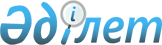 Көкпекті аудандық мәслихатының 2021 жылғы 24 желтоқсандағы № 12-2 "2022-2024 жылдарға арналған Көкпекті аудандық бюджеті туралы" шешіміне өзгерістер енгізу туралыШығыс Қазақстан облысы Көкпекті аудандық мәслихатының 2022 жылғы 18 мамырдағы № 17-2 шешімі
      Көкпекті аудандық мәслихаты ШЕШТІ:
      1. Көкпекті аудандық мәслихатының "2022-2024 жылдарға арналған Көкпекті аудандық бюджеті туралы" 2021 жылғы 24 желтоқсандағы № 12-2 шешіміне (Нормативтік құқықтық актілердің мемлекеттік тіркеу тізілімінде № 26206 болып тіркелген) мынадай өзгерістер енгізілсін:
      1-тармақ жаңа редакцияда жазылсын:
      "1. 2022-2024 жылдарға арналған Көкпекті аудандық бюджеті тиісінше 1, 2 және 3-қосымшаларға сәйкес, соның ішінде 2022 жылға мынадай көлемдерде бекітілсін:
      1) кірістер – 6 412 920,8 мың теңге, соның ішінде:
      салықтық түсімдер – 4 389 524,0 мың теңге;
      салықтық емес түсімдер – 16 551,0 мың теңге;
      негізгі капиталды сатудан түсетін түсімдер - 0,0 мың теңге;
      трансферттер түсімі – 2 006 845,8 мың теңге;
      2) шығындар – 6 480 899,5 мың теңге;
      3) таза бюджеттік кредиттеу – 143 934,0 мың теңге, соның ішінде:
      бюджеттік кредиттер – 188 374,0 мың теңге;
      бюджеттік кредиттерді өтеу – 44 440,0 мың теңге;
      4) қаржы активтерімен операциялар бойынша сальдо – 0,0 мың теңге, соның ішінде:
      қаржы активтерін сатып алу – 0,0 мың теңге;
      мемлекеттің қаржы активтерін сатудан түсетін түсімдер – 0,0 мың теңге;
      5) бюджет тапшылығы (профициті) – - 75 955,3 мың теңге;
      6) бюджет тапшылығын қаржыландыру (профицитін пайдалану) – 
      75 955,3 мың теңге:
      қарыздар түсімі – 188 374,0 мың теңге;
      қарыздарды өтеу – 44 440,0 мың теңге;
      бюджет қаражатының пайдаланылатын қалдықтары – 67 978,7 мың теңге.";
      көрсетілген шешімнің 1, 4, 5, 6, 8 - қосымшалары осы шешімнің 1, 2, 3, 4, 5 - қосымшаларына сәйкес жаңа редакцияда жазылсын.
      2. Осы шешім 2022 жылғы 1 қаңтардан бастап қолданысқа енгізіледі. 2022 жылға арналған аудандық бюджет 2022 жылға арналған облыстық бюджеттен берілетін ағымдағы нысаналы трансферттер 2022 жылға арналған облыстық бюджеттен берілетін нысаналы даму трансферттері 2022 жылға арналған республикалық бюджеттен берілетін ағымдағы нысаналы трансферттер 2022 жылға арналған бюджеттік бағдарламалар тізбесі
					© 2012. Қазақстан Республикасы Әділет министрлігінің «Қазақстан Республикасының Заңнама және құқықтық ақпарат институты» ШЖҚ РМК
				
      Көкпекті аудандық мәслихат хатшысы 

Т. Сарманов
Көкпекті 
аудандық мәслихатының 
2022 жылғы 18 мамырдағы 
№ 17-2 шешіміне 
1 қосымшаКөкпекті 
аудандық мәслихатының 
2021 жылғы 24 желтоқсандағы 
№ 12-2 шешіміне 
1 қосымша
Санаты
Санаты
Санаты
Санаты
Санаты
Сыныбы
Сыныбы
Сыныбы
Сыныбы
Кіші сыныбы
Кіші сыныбы
Кіші сыныбы
Атауы
Сомасы (мың теңге)
1
2
3
4
5
І.Кірістер
6 412 920,8
1
Салықтық түсімдер
4 389 524,0
01
Табыс салығы
3 065 232,0
1
Корпоративтік табыс салығы
1 494 722,0
2
Жеке табыс салығы
1 570 510,0
03
Әлеуметтiк салық
1 258 864,0
1
Әлеуметтік салық
1 258 864,0
04
Меншiкке салынатын салықтар
48 862,0
1
Мүлiкке салынатын салықтар
48 862,0
5
Бірыңғай жер салығы
0,0
05
Тауарларға, жұмыстарға және қызметтерге салынатын iшкi салықтар
11 841,0
2
Акциздер
3 785,0
3
Табиғи және басқа да ресурстарды пайдаланғаны үшiн түсетiн түсiмдер
0,0
4
Кәсiпкерлiк және кәсiби қызметтi жүргiзгенi үшiн алынатын алымдар
8 056,0
5
Ойын бизнесіне салық
0,0
08
Заңдық маңызы бар әрекеттерді жасағаны және (немесе) оған уәкілеттігі бар мемлекеттік органдар немесе лауазымды адамдар құжаттар бергені үшін алынатын міндетті төлемдер
4 725,0
1
Мемлекеттік баж
4 725,0
2
Салықтық емес түсiмдер
16 551,0
01
Мемлекеттік меншіктен түсетін кірістер
1 491,0
5
Мемлекет меншігіндегі мүлікті жалға беруден түсетін кірістер
1 471,0
7
Мемлекеттік бюджеттен берілген кредиттер бойынша сыйақылар
20,0
03
Мемлекеттік бюджеттен қаржыландырылатын мемлекеттік мекемелер ұйымдастыратын мемлекеттік сатып алуды өткізуден түсетін ақша түсімдері
20,0
1
Мемлекеттік бюджеттен қаржыландырылатын мемлекеттік мекемелер ұйымдастыратын мемлекеттік сатып алуды өткізуден түсетін ақша түсімдері
20,0
04
Мемлекеттік бюджеттен қаржыландырылатын, сондай-ақ Қазақстан Республикасы Ұлттық Банкінің бюджетінен (шығыстар сметасынан) қамтылатын және қаржыландырылатын мемлекеттік мекемелер салатын айыппұлдар, өсімпұлдар, санкциялар, өндіріп алулар
40,0
1
Мұнай секторы ұйымдарынан және Жәбірленушілерге өтемақы қорына түсетін түсімдерді қоспағанда, мемлекеттік бюджеттен қаржыландырылатын, сондай-ақ Қазақстан Республикасы Ұлттық Банкінің бюджетінен (шығыстар сметасынан) қамтылатын және қаржыландырылатын мемлекеттік мекемелер салатын айыппұлдар, өсімпұлдар, санкциялар, өндіріп алулар
40,0
06
Басқа да салықтық емес түсiмдер
15 000,0
1
Басқа да салықтық емес түсiмдер
15 000,0
3
Негізгі капиталды сатудан түсетін түсімдер
0,0
03
Жердi және материалдық емес активтердi сату
0,0
1
Жерді сату
0,0
2
Материалдық емес активтерді сату
0,0
4
Трансферттердің түсімдері
2 006 845,8
01
Төмен тұрған мемлекеттiк басқару органдарынан трансферттер
22 099,4
3
Аудандық маңызы бар қалалардың, ауылдардың, кенттердің, ауылдық округтардың бюджеттерінен трансферттер
22 099,4
02
Мемлекеттiк басқарудың жоғары тұрған органдарынан түсетiн трансферттер
1 984 746,4
2
Облыстық бюджеттен түсетiн трансферттер
1 984 746,4
Функционалдық топ
Функционалдық топ
Функционалдық топ
Функционалдық топ
Функционалдық топ
Функционалдық топ
Функционалдық кіші топ
Функционалдық кіші топ
Функционалдық кіші топ
Функционалдық кіші топ
Функционалдық кіші топ
Бюджеттік бағдарламалардың әкімшісі
Бюджеттік бағдарламалардың әкімшісі
Бюджеттік бағдарламалардың әкімшісі
Бюджеттік бағдарламалардың әкімшісі
Бағдарлама
Бағдарлама
Бағдарлама
Атауы
Сомасы (мың теңге)
1
2
3
4
5
6
ІІ. Шығындар
6 480 899,5
01
Жалпы сипаттағы мемлекеттiк қызметтер
1 493 112,2
1 
Мемлекеттiк басқарудың жалпы функцияларын орындайтын өкiлдi, атқарушы және басқа органдар
462 023,1
112
Аудан (облыстық маңызы бар қала) мәслихатының аппараты
41 942,0
001
Аудан (облыстық маңызы бар қала) мәслихатының қызметін қамтамасыз ету жөніндегі қызметтер
41 242,0
003
Мемлекеттік органның күрделі шығыстары
700,0
122
Аудан (облыстық маңызы бар қала) әкімінің аппараты
420 081,1
001
Аудан (облыстық маңызы бар қала) әкімінің қызметін қамтамасыз ету жөніндегі қызметтер
204 437,6
003
Мемлекеттік органның күрделі шығыстары
1 640,0
107
Жергілікті атқарушы органның шұғыл шығындарға арналған резервінің есебінен іс-шаралар өткізу
0,0
113
Төменгі тұрған бюджеттерге берілетін нысаналы ағымдағы трансферттер
214 003,5
2
Қаржылық қызмет
306 680,6
452
Ауданның (облыстық маңызы бар қаланың) қаржы бөлімі
256 680,6
001
Ауданның (облыстық маңызы бар қаланың) бюджетін орындау және коммуналдық меншігін басқару саласындағы мемлекеттік саясатты іске асыру жөніндегі қызметтер
37 733,6
003
Салық салу мақсатында мүлікті бағалауды жүргізу
1 500,0
010
Жекешелендіру, коммуналдық меншікті басқару, жекешелендіруден кейінгі қызмет және осыған байланысты дауларды реттеу
800,0
018
Мемлекеттік органның күрделі шығыстары
2 567,0
028
Коммуналдық меншікке мүлік сатып алу
0,0
113
Төменгі тұрған бюджеттерге берілетін нысаналы ағымдағы трансферттер
214 080,0
466
Ауданның (облыстық маңызы бар қаланың) сәулет, қала құрылысы және құрылыс бөлімі
50 000,0
113
Төменгі тұрған бюджеттерге берілетін нысаналы ағымдағы трансферттер
50 000,0
5
Жоспарлау және статистикалық қызмет
33 274,6
453
Ауданның (облыстық маңызы бар қаланың) экономика және бюджеттік жоспарлау бөлімі
33 274,6
001
Экономикалық саясатты, мемлекеттік жоспарлау жүйесін қалыптастыру және дамыту саласындағы мемлекеттік саясатты іске асыру жөніндегі қызметтер
32 031,6
004
Мемлекеттік органның күрделі шығыстары
1 243,0
9
Жалпы сипаттағы өзге де мемлекеттiк қызметтер
691 133,9
458
Ауданның (облыстық маңызы бар қаланың) тұрғын үй-коммуналдық шаруашылығы, жолаушылар көлігі және автомобиль жолдары бөлімі
621 818,9
001
Жергілікті деңгейде тұрғын үй-коммуналдық шаруашылығы, жолаушылар көлігі және автомобиль жолдары саласындағы мемлекеттік саясатты іске асыру жөніндегі қызметтер
53 165,2
013
Мемлекеттік органның күрделі шығыстары
0,0
113
Төменгі тұрған бюджеттерге берілетін нысаналы ағымдағы трансферттер
568 653,7
482
Ауданның (облыстық маңызы бар қаланың) кәсіпкерлік және туризм бөлімі
24 625,2
001
Жергілікті деңгейде кәсіпкерлікті және туризмді дамыту саласындағы мемлекеттік саясатты іске асыру жөніндегі қызметтер
23 097,2
003
Мемлекеттік органның күрделі шығыстары
1 528,0
801
Ауданның (облыстық маңызы бар қаланың) жұмыспен қамту, әлеуметтік бағдарламалар және азаматтық хал актілерін тіркеу бөлімі
44 689,8
001
Жергілікті деңгейде жұмыспен қамту, әлеуметтік бағдарламалар және азаматтық хал актілерін тіркеу саласындағы мемлекеттік саясатты іске асыру жөніндегі қызметтер
43 358,8
003
Мемлекеттік органның күрделі шығыстары
0,0
032
Ведомстволық бағыныстағы мемлекеттік мекемелер мен ұйымдардың күрделі шығыстары
1 331,0
02
Қорғаныс
37 671,0
1
Әскери мұқтаждар
22 309,0
122
Аудан (облыстық маңызы бар қала) әкімінің аппараты
22 309,0
005
Жалпыға бірдей әскери міндетті атқару шеңберіндегі іс-шаралар
22 309,0
2
Төтенше жағдайлар жөнiндегi жұмыстарды ұйымдастыру
15 362,0
122
Аудан (облыстық маңызы бар қала) әкімінің аппараты
15 362,0
006
Аудан (облыстық маңызы бар қала) ауқымындағы төтенше жағдайлардың алдын алу және оларды жою
9 730,0
007
Аудандық (қалалық) ауқымдағы дала өрттерінің, сондай-ақ мемлекеттік өртке қарсы қызмет органдары құрылмаған елдi мекендерде өрттердің алдын алу және оларды сөндіру жөніндегі іс-шаралар
5 632,0
03
Қоғамдық тәртіп, қауіпсіздік, құқықтық, сот, қылмыстық-атқару қызметі
5 382,0
9
Қоғамдық тәртіп және қауіпсіздік саласындағы басқа да қызметтер
5 382,0
458
Ауданның (облыстық маңызы бар қаланың) тұрғын үй-коммуналдық шаруашылығы, жолаушылар көлігі және автомобиль жолдары бөлімі
5 382,0
021
Елдi мекендерде жол қозғалысы қауiпсiздiгін қамтамасыз ету
5 382,0
06
Әлеуметтiк көмек және әлеуметтiк қамсыздандыру
768 233,7
1
Әлеуметтiк қамсыздандыру
202 080,0
801
Ауданның (облыстық маңызы бар қаланың) жұмыспен қамту, әлеуметтік бағдарламалар және азаматтық хал актілерін тіркеу бөлімі
202 080,0
010
Мемлекеттік атаулы әлеуметтік көмек
202 080,0
2
Әлеуметтiк көмек
525 713,7
801
Ауданның (облыстық маңызы бар қаланың) жұмыспен қамту, әлеуметтік бағдарламалар және азаматтық хал актілерін тіркеу бөлімі
525 713,7
004
Жұмыспен қамту бағдарламасы
146 622,0
006
Ауылдық жерлерде тұратын денсаулық сақтау, білім беру, әлеуметтік қамтамасыз ету, мәдениет, спорт және ветеринар мамандарына отын сатып алуға Қазақстан Республикасының заңнамасына сәйкес әлеуметтік көмек көрсету
58 792,0
007
Тұрғын үйге көмек көрсету
3 600,0
009
Үйден тәрбиеленіп оқытылатын мүгедек балаларды материалдық қамтамасыз ету
3 823,0
011
Жергілікті өкілетті органдардың шешімі бойынша мұқтаж азаматтардың жекелеген топтарына әлеуметтік көмек
57 275,0
014
Мұқтаж азаматтарға үйде әлеуметтiк көмек көрсету
193 209,0
017
Оңалтудың жеке бағдарламасына сәйкес мұқтаж мүгедектердi мiндеттi гигиеналық құралдармен қамтамасыз ету, қозғалуға қиындығы бар бірінші топтағы мүгедектерге жеке көмекшінің және есту бойынша мүгедектерге қолмен көрсететiн тіл маманының қызметтерін ұсыну
7 818,0
023
Жұмыспен қамту орталықтарының қызметін қамтамасыз ету
54 574,7
9
Әлеуметтiк көмек және әлеуметтiк қамтамасыз ету салаларындағы өзге де қызметтер
40 440,0
801
Ауданның (облыстық маңызы бар қаланың) жұмыспен қамту, әлеуметтік бағдарламалар және азаматтық хал актілерін тіркеу бөлімі
40 440,0
018
Жәрдемақыларды және басқа да әлеуметтік төлемдерді есептеу, төлеу мен жеткізу бойынша қызметтерге ақы төлеу
5 000,0
050
Қазақстан Республикасында мүгедектердің құқықтарын қамтамасыз етуге және өмір сүру сапасын жақсарту
35 440,0
07
Тұрғын үй-коммуналдық шаруашылық
1 058 545,8
1
Тұрғын үй шаруашылығы
105 318,3
458
Ауданның (облыстық маңызы бар қаланың) тұрғын үй-коммуналдық шаруашылығы, жолаушылар көлігі және автомобиль жолдары бөлімі
92 950,0
003
Мемлекеттік тұрғын үй қорын сақтауды ұйымдастыру
35 900,0
004
Азаматтардың жекелеген санаттарын тұрғын үймен қамтамасыз ету
57 050,0
466
Ауданның (облыстық маңызы бар қаланың) сәулет, қала құрылысы және құрылыс бөлімі
12 368,3
003
Коммуналдық тұрғын үй қорының тұрғын үйін жобалау және (немесе) салу, реконструкциялау 
6 000,0
004
Инженерлік-коммуникациялық инфрақұрылымды жобалау, дамыту және (немесе) жайластыру
6 368,3
2
Коммуналдық шаруашылық
941 227,5
458
Ауданның (облыстық маңызы бар қаланың) тұрғын үй-коммуналдық шаруашылығы, жолаушылар көлігі және автомобиль жолдары бөлімі
175 120,1
012
Сумен жабдықтау және су бұру жүйесінің жұмыс істеуі
175 120,1
466
Ауданның (облыстық маңызы бар қаланың) сәулет, қала құрылысы және құрылыс бөлімі
766 107,4
058
Елді мекендердегі сумен жабдықтау және су бұру жүйелерін дамыту
766 107,4
3
Елді-мекендерді көркейту
12 000,0
458
Ауданның (облыстық маңызы бар қаланың) тұрғын үй-коммуналдық шаруашылығы, жолаушылар көлігі және автомобиль жолдары бөлімі
12 000,0
018
Елді мекендерді абаттандыру мен көгалдандыру
12 000,0
08
Мәдениет, спорт, туризм және ақпараттық кеңістiк
613 064,1
1
Мәдениет саласындағы қызмет
252 020,0
455
Ауданның (облыстық маңызы бар қаланың) мәдениет және тілдерді дамыту бөлімі
252 020,0
003
Мәдени-демалыс жұмысын қолдау
252 020,0
2
Спорт
48 706,0
465
Ауданның (облыстық маңызы бар қаланың) дене шынықтыру және спорт бөлімі
48 706,0
001
Жергілікті деңгейде дене шынықтыру және спорт саласындағы мемлекеттік саясатты іске асыру жөніндегі қызметтер
18 833,0
004
Мемлекеттік органның күрделі шығыстары
765,0
005
Ұлттық және бұқаралық спорт түрлерін дамыту
0,0
006
Аудандық (облыстық маңызы бар қалалық) деңгейде спорттық жарыстар өткiзу
5 160,0
007
Әртүрлi спорт түрлерi бойынша аудан (облыстық маңызы бар қала) құрама командаларының мүшелерiн дайындау және олардың облыстық спорт жарыстарына қатысуы
23 948,0
466
Ауданның (облыстық маңызы бар қаланың) сәулет, қала құрылысы және құрылыс бөлімі
0,0
008
Cпорт объектілерін дамыту
0,0
3
Ақпараттық кеңiстiк
98 178,0
455
Ауданның (облыстық маңызы бар қаланың) мәдениет және тілдерді дамыту бөлімі
69 678,0
006
Аудандық (қалалық) кiтапханалардың жұмыс iстеуi
62 224,0
007
Мемлекеттiк тiлдi және Қазақстан халқының басқа да тiлдерін дамыту
7 454,0
456
Ауданның (облыстық маңызы бар қаланың) ішкі саясат бөлімі
28 500,0
002
Мемлекеттік ақпараттық саясат жүргізу жөніндегі қызметтер
28 500,0
9
Мәдениет, спорт, туризм және ақпараттық кеңiстiктi ұйымдастыру жөнiндегi өзге де қызметтер
214 160,1
455
Ауданның (облыстық маңызы бар қаланың) мәдениет және тілдерді дамыту бөлімі
151 740,5
001
Жергілікті деңгейде тілдерді және мәдениетті дамыту саласындағы мемлекеттік саясатты іске асыру жөніндегі қызметтер
63 785,0
010
Мемлекеттік органның күрделі шығыстары
6 000,0
032
Ведомстволық бағыныстағы мемлекеттік мекемелер мен ұйымдардың күрделі шығыстары
0,0
113
Төменгі тұрған бюджеттерге берілетін нысаналы ағымдағы трансферттер
81 955,5
456
Ауданның (облыстық маңызы бар қаланың) ішкі саясат бөлімі
62 419,6
001
Жергілікті деңгейде ақпарат, мемлекеттілікті нығайту және азаматтардың әлеуметтік сенімділігін қалыптастыру саласында мемлекеттік саясатты іске асыру жөніндегі қызметтер
39 463,6
003
Жастар саясаты саласында іс-шараларды іске асыру
22 256,0
006
Мемлекеттік органның күрделі шығыстары
700,0
032
Ведомстволық бағыныстағы мемлекеттік мекемелер мен ұйымдардың күрделі шығыстары
0,0
10
Ауыл, су, орман, балық шаруашылығы, ерекше қорғалатын табиғи аумақтар, қоршаған ортаны және жануарлар дүниесін қорғау, жер қатынастары
84 922,4
1
Ауыл шаруашылығы
37 462,2
462
Ауданның (облыстық маңызы бар қаланың) ауыл шаруашылығы бөлімі
36 362,2
001
Жергілікті деңгейде ауыл шаруашылығы саласындағы мемлекеттік саясатты іске асыру жөніндегі қызметтер
35 692,2
006
Мемлекеттік органның күрделі шығыстары
670,0
466
Ауданның (облыстық маңызы бар қаланың) сәулет, қала құрылысы және құрылыс бөлімі
1 100,0
010
Ауыл шаруашылығы объектілерін дамыту
1 100,0
6
Жер қатынастары
32 887,2
463
Ауданның (облыстық маңызы бар қаланың) жер қатынастары бөлімі
32 887,2
001
Аудан (облыстық маңызы бар қала) аумағында жер қатынастарын реттеу саласындағы мемлекеттік саясатты іске асыру жөніндегі қызметтер
25 838,2
006
Аудандардың, облыстық маңызы бар, аудандық маңызы бар қалалардың, кенттердiң, ауылдардың, ауылдық округтердiң шекарасын белгiлеу кезiнде жүргiзiлетiн жерге орналастыру
7 049,0
007
Мемлекеттік органның күрделі шығыстары
0,0
9
Ауыл, су, орман, балық шаруашылығы, қоршаған ортаны қорғау және жер қатынастары саласындағы басқа да қызметтер
14 573,0
453
Ауданның (облыстық маңызы бар қаланың) экономика және бюджеттік жоспарлау бөлімі
14 573,0
099
Мамандарға әлеуметтік қолдау көрсету жөніндегі шараларды іске асыру
14 573,0
11
Өнеркәсіп, сәулет, қала құрылысы және құрылыс қызметі
25 603,2
2
Сәулет, қала құрылысы және құрылыс қызметі
25 603,2
466
Ауданның (облыстық маңызы бар қаланың) сәулет, қала құрылысы және құрылыс бөлімі
25 603,2
001
Құрылыс, облыс қалаларының, аудандарының және елді мекендерінің сәулеттік бейнесін жақсарту саласындағы мемлекеттік саясатты іске асыру және ауданның (облыстық маңызы бар қаланың) аумағын оңтайла және тиімді қала құрылыстық игеруді қамтамасыз ету жөніндегі қызметтер
25 603,2
015
Мемлекеттік органның күрделі шығыстары
0,0
12
Көлiк және коммуникация
210 721,0
1
Автомобиль көлiгi
209 609,0
458
Ауданның (облыстық маңызы бар қаланың) тұрғын үй-коммуналдық шаруашылығы, жолаушылар көлігі және автомобиль жолдары бөлімі
209 609,0
023
Автомобиль жолдарының жұмыс істеуін қамтамасыз ету
119 609,0
051
Көлiк инфрақұрылымының басым жобаларын іске асыру
90 000,0
9
Көлiк және коммуникациялар саласындағы өзге де қызметтер
1 112,0
458
Ауданның (облыстық маңызы бар қаланың) тұрғын үй-коммуналдық шаруашылығы, жолаушылар көлігі және автомобиль жолдары бөлімі
1 112,0
024
Кентiшiлiк (қалаiшiлiк), қала маңындағы, ауданiшiлiк қоғамдық жолаушылар тасымалдарын ұйымдастыру
1 112,0
13
Басқалар
490 974,5
3
Кәсiпкерлiк қызметтi қолдау және бәсекелестікті қорғау
52 767,0
466
Ауданның (облыстық маңызы бар қаланың) сәулет, қала құрылысы және құрылыс бөлімі
52 767,0
026
"Бизнестің жол картасы-2025" бизнесті қолдау мен дамытудың бірыңғай бағдарламасы шеңберінде индустриялық инфрақұрылымды дамыту
52 767,0
9
Басқалар
438 207,5
452
Ауданның (облыстық маңызы бар қаланың) қаржы бөлімі
51 960,5
012
Ауданның (облыстық маңызы бар қаланың) жергілікті атқарушы органының резерві
51 960,5
458
Ауданның (облыстық маңызы бар қаланың) тұрғын үй-коммуналдық шаруашылығы, жолаушылар көлігі және автомобиль жолдары бөлімі
0,0
062
"Ауыл-Ел бесігі" жобасы шеңберінде ауылдық елді мекендердегі әлеуметтік және инженерлік инфрақұрылым бойынша іс-шараларды іске асыру
0,0
466
Ауданның (облыстық маңызы бар қаланың) сәулет, қала құрылысы және құрылыс бөлімі
386 247,0
079
"Ауыл-Ел бесігі" жобасы шеңберінде ауылдық елді мекендердегі әлеуметтік және инженерлік инфрақұрылымдарды дамыту
386 247,0
14
Борышқа қызмет көрсету
56 547,0
1
Борышқа қызмет көрсету
56 547,0
452
Ауданның (облыстық маңызы бар қаланың) қаржы бөлімі
56 547,0
013
Жергілікті атқарушы органдардың облыстық бюджеттен қарыздар бойынша сыйақылар мен өзге де төлемдерді төлеу бойынша борышына қызмет көрсету
56 547,0
15
Трансферттер
1 636 122,6
1
Трансферттер
1 636 122,6
452
Ауданның (облыстық маңызы бар қаланың) қаржы бөлімі
1 636 122,6
006
Пайдаланылмаған (толық пайдаланылмаған) нысаналы трансферттерді қайтару
0,7
007
Бюджеттік алып коюлар
0,0
024
Заңнаманы өзгертуге байланысты жоғары тұрған бюджеттің шығындарын өтеуге төменгі тұрған бюджеттен ағымдағы нысаналы трансферттер
1 215 590,0
038
Субвенциялар
383 696,0
054
Қазақстан Республикасының Ұлттық қорынан берілетін нысаналы трансферт есебінен республикалық бюджеттен бөлінген пайдаланылмаған (түгел пайдаланылмаған) нысаналы трансферттердің сомасын қайтару
36 835,9
ІІІ. Таза бюджеттік кредиттеу
143 934,0
Бюджеттік кредиттер
188 374,0
10
Ауыл, су, орман, балық шаруашылығы, ерекше қорғалатын табиғи аумақтар, қоршаған ортаны және жануарлар дүниесін қорғау, жер қатынастары
188 374,0
9
Ауыл, су, орман, балық шаруашылығы, қоршаған ортаны қорғау және жер қатынастары саласындағы басқа да қызметтер
188 374,0
453
Ауданның (облыстық маңызы бар қаланың) экономика және бюджеттік жоспарлау бөлімі
188 374,0
006
Мамандарды әлеуметтік қолдау шараларын іске асыру үшін бюджеттік кредиттер
188 374,0
Бюджеттік кредиттерді өтеу
44 440,0
5
Бюджеттік кредиттерді өтеу
44 440,0
01
Бюджеттік кредиттерді өтеу
44 440,0
1
Мемлекеттік бюджеттен берілген бюджеттік кредиттерді өтеу
44 440,0
IV. Қаржы активтерімен операциялар бойынша сальдо
0,0
Қаржы активтерін сатып алу
0,0
13
Басқалар
0,0
9
Басқалар
0,0
458
Ауданның (облыстық маңызы бар қаланың) тұрғын үй-коммуналдық шаруашылығы, жолаушылар көлігі және автомобиль жолдары бөлімі
0,0
065
Заңды тұлғалардың жарғылық капиталын қалыптастыру немесе ұлғайту
0,0
Мемлекеттің қаржы активтерін сатудан түсетін түсімдер
0,0
V. Бюджет тапшылығы (профициті)
-75 955,3
VI. Бюджет тапшылығын қаржыландыру (профицитін пайдалану)
75 955,3
Қарыздар түсімі
188 374,0
7
Қарыздар түсімдері
188 374,0
01
Мемлекеттік ішкі қарыздар
188 374,0
2
Қарыз алу келісім-шарттары
188 374,0
Қарыздарды өтеу
44 440,0
16
Қарыздарды өтеу
44 440,0
1
Қарыздарды өтеу
44 440,0
452
Ауданның (облыстық маңызы бар қаланың) қаржы бөлімі
44 440,0
008
Жергілікті атқарушы органның жоғары тұрған бюджет алдындағы борышын өтеу
44 440,0
8
Бюджет қаражатының пайдаланылатын қалдықтары
67 978,7
01
Бюджет қаражаты қалдықтары
67 978,7
1
Бюджет қаражатының бос қалдықтары
67 978,7Көкпекті 
аудандық мәслихатының 
2022 жылғы 18 мамырдағы 
№ 17-2 шешіміне 
2 қосымшаКөкпекті 
аудандық мәслихатының 
2021 жылғы 24 желтоқсандағы 
№ 12-2 шешіміне 
4 қосымша
    №
Атауы
Сомасы (мың теңге)
1
Нәтижелі жұмыспен қамтуды дамытуға бағытталған шараларды жүзеге асырғаны үшін, соның ішінде:
25 173,0
1
-талап етілген кәсіптер бойынша жұмыс кадрларын қысқа мерзімді оқытуға
6 433,0
1
-көшіп-қонуға субсидиялар
4 917,0
1
- қоныс аударушылар және қандастар үшін тұрғын үй жалдау (жалға алу) бойынша шығындарды өтеуге субсидиялар
2 423,0
1
- бірінші жұмыс орны
400,0
- жұмыс кадрларын сұранысқа ие мамандықтар бойынша қысқа мерзімді оқытуға
11 000,0
2
Мүгедектерді әлеуметтік қолдау үшін:
9 757,0
2
-мүгедектерді оңалтудың жеке бағдарламасына сәйкес мүгедектерді техникалық көмекші (компенсаторлық) құралдармен және (немесе) арнайы көлік құралдарымен қамтамасыз ету
1 159,0
2
-протездеу бойынша медициналық қызметтер көрсету және протездік-ортопедиялық құралдармен қамтамасыз ету және оларды пайдалануды үйрету үшін
8 598,0
Мұқтаж азаматтардың жекелеген санаттарына әлеуметтік көмек көрсетуге
912,0
3
- 1941 жылғы 22 маусымнан 1945 жылғы 9 мамыр аралығында жұмыс істеген (қызмет өткерген) адамдарға біржолғы материалдық көмек көрсетуге кемінде алты ай және ҰОС жылдары тылдағы қажырлы еңбегі мен мінсіз әскери қызметі үшін бұрынғы КСР Одағының ордендерімен және медальдарымен наградталмаған
412,0
- 9 мамырға ҰОС қатысушыларына материалдық көмек көрсету
500,0
Барлығы
35 842,0Көкпекті 
аудандық мәслихатының 
2022 жылғы 18 мамырдағы 
№ 17-2 шешіміне 
3 қосымшаКөкпекті 
аудандық мәслихатының 
2021 жылғы 24 желтоқсандағы 
№ 12-2 шешіміне 
5 қосымша
   №
Атауы
Сомасы (мың теңге)
1
Ауылдық елді мекендердегі сумен жабдықтау және су бұру жүйелерін дамытуға, соның ішінде жобаралар бойынша:
152 275,4
1
Самар ауылындағы су құбыры желілері туралы қайта жаңарту
114 451,0
1
Көкпекті ауылындағы су құбыры желілері туралы қайта жаңарту
2 914,4
1
Самар ауылындағы су тарту құрылыстарын қайта жаңарту
34 910,0
2
"Бизнестің жол картасы-2025" кәсіпкерлікті қолдау мен дамытудың мемлекеттік бағдарламасы аясында өндірістік инфрақұрылымды дамыту үшін
52 767,0
3
"Ауыл – Ел бесігі" жоба шеңберінде
38 625,0
4
Республикалық бюджеттен өнеркәсіп, сәулет, қала құрылысы және құрылыс қызметіне субвенциялар есебінен (Самар ауылында мал қорымын салуға жобалық-сметалық құжаттамаға қосымша)
1 100,0
5
Инженерлік коммуникациялық инфрақұрылымды жобалау, дамыту және (немесе) жайластыру
2 000,0
6
Көлік инфрақұрылымының басым жобаларын іске асыру
90 000,0
Барлығы
336 767,4Көкпекті 
аудандық мәслихатының 
2022 жылғы 18 мамырдағы 
№ 17-2 шешіміне 
4 қосымшаКөкпекті 
аудандық мәслихатының 
2021 жылғы 24 желтоқсандағы 
№ 12-2 шешіміне 
6 қосымша
   №
Атауы
Сомасы (мың теңге)
1
Нәтижелі жұмыспен қамтуды дамытуға бағытталған шараларды іске асыру үшін, соның ішінде:
57 736,0
1
-еңбекақыны ішінара субсидиялауға
4 129,0
1
-көшіп-қонуға субсидия ұсынуға
5 591,0
1
-жастар тәжірибесіне
5 973,0
1
-тұрғы-үйді жалға алу (жалдау) және коммуналдық шығындарын өтеуге
6 616,0
1
-жаңа бизнес идеяларын іске асыруға қоныс аударушыларға гранттар ұсынуға (200 АЕК)
30 630,0
1
- қоғамдық жұмыстарға
4 797,0
2
Қазақстан Республикасында мүгедектердің құқықтарын қамтамасыз ету және өмір сүру сапасын жақсартуға, соның ішінде:
25 683,0
2
-мүгедектерді міндетті гигиеналық құралдармен қамтамасыз ету нормаларын ұлғайтуға
8 820,0
2
-техникалық көмекші (өтемдеуші) құралдар Тізбесін кеңейтуге
5 493,0
2
-сурдотехникалық, тифлотехникалық құралдар, арнайы қозғалыс құралдары (кресло-арбалар), техникалық көмекші (орнын толтырушы) құралдарды кеңейту, Брайль қарпімен ақпаратты енгізу/шығару ішіне салынған сөйлеу синтезі бар портативті тифлокомпьютер
9 296,0
2
санаторлық-курорттық емдеу
2 074,0
3
Мемлекеттік атаулы әлеуметтік көмек көрсетуге, соның ішінде:
184 080,0
3
-атаулы әлеуметтік көмек төлеуге
167 853,0
3
-балаларға кепілді әлеуметтік пакет 
16 227,0
4
Азаматтық қызметшілердің жекелеген санаттарының, мемлекеттік бюджет қаражаты есебінен ұсталатын ұйымдар қызметкерлерінің, қазыналық кәсіпорындар қызметкерлерінің жалақысын көтеруге
96 783,0
5
Мәдениет ұйымдары мен мұрағат мекемелеріндегі ерекше еңбек жағдайлары үшін мемлекеттік мәдениет ұйымдары мен мұрағат мекемелерінің басқарушы және негізгі персоналына лауазымдық айлықақысына қосымша ақылар белгілеуге
35 537,0
6
Стационарлық және жартылай стационарлық үлгідегі медициналық-әлеуметтік мекемелер, үйде қызмет көрсету, уақытша болу ұйымдары, халықты жұмыспен қамту орталықтары мемлекеттік ұйымдары қызметкерлерінің жалақысын арттыруға
92 820,0
Барлығы
492 639,0Көкпекті 
аудандық мәслихатының 
2022 жылғы 18 мамырдағы 
№ 17-2 шешіміне 
5 қосымшаКөкпекті 
аудандық мәслихатының 
2021 жылғы 24 желтоқсандағы 
№ 12-2 шешіміне 
8 қосымша
Санаты
Санаты
Санаты
Санаты
Сыныбы
Сыныбы
Сыныбы
Кіші сыныбы
Кіші сыныбы
Атауы
1
2
3
4
І.Кірістер
1
Салықтық түсімдер
01
Табыс салығы
1
Корпоративтік табыс салығы
2
Жеке табыс салығы
03
Әлеуметтiк салық
1
Әлеуметтік салық
04
Меншiкке салынатын салықтар
1
Мүлiкке салынатын салықтар
5
Бірыңғай жер салығы
05
Тауарларға, жұмыстарға және қызметтерге салынатын iшкi салықтар
2
Акциздер
3
Табиғи және басқа да ресурстарды пайдаланғаны үшiн түсетiн түсiмдер
4
Кәсiпкерлiк және кәсiби қызметтi жүргiзгенi үшiн алынатын алымдар
5
Ойын бизнесіне салық
08
Заңдық маңызы бар әрекеттерді жасағаны және (немесе) оған уәкілеттігі бар мемлекеттік органдар немесе лауазымды адамдар құжаттар бергені үшін алынатын міндетті төлемдер
1
Мемлекеттік баж
2
Салықтық емес түсiмдер
01
Мемлекеттік меншіктен түсетін кірістер
5
Мемлекет меншігіндегі мүлікті жалға беруден түсетін кірістер
7
Мемлекеттік бюджеттен берілген кредиттер бойынша сыйақылар
03
Мемлекеттік бюджеттен қаржыландырылатын мемлекеттік мекемелер ұйымдастыратын мемлекеттік сатып алуды өткізуден түсетін ақша түсімдері
1
Мемлекеттік бюджеттен қаржыландырылатын мемлекеттік мекемелер ұйымдастыратын мемлекеттік сатып алуды өткізуден түсетін ақша түсімдері
04
Мемлекеттік бюджеттен қаржыландырылатын, сондай-ақ Қазақстан Республикасы Ұлттық Банкінің бюджетінен (шығыстар сметасынан) қамтылатын және қаржыландырылатын мемлекеттік мекемелер салатын айыппұлдар, өсімпұлдар, санкциялар, өндіріп алулар
1
Мұнай секторы ұйымдарынан және Жәбірленушілерге өтемақы қорына түсетін түсімдерді қоспағанда, мемлекеттік бюджеттен қаржыландырылатын, сондай-ақ Қазақстан Республикасы Ұлттық Банкінің бюджетінен (шығыстар сметасынан) қамтылатын және қаржыландырылатын мемлекеттік мекемелер салатын айыппұлдар, өсімпұлдар, санкциялар, өндіріп алулар
06
Басқа да салықтық емес түсiмдер
1
Басқа да салықтық емес түсiмдер
3
Негізгі капиталды сатудан түсетін түсімдер
03
Жердi және материалдық емес активтердi сату
1
Жерді сату
2
Материалдық емес активтерді сату
4
Трансферттердің түсімдері
01
Төмен тұрған мемлекеттiк басқару органдарынан трансферттер
3
Аудандық маңызы бар қалалардың, ауылдардың, кенттердің, ауылдық округтардың бюджеттерінен трансферттер
02
Мемлекеттiк басқарудың жоғары тұрған органдарынан түсетiн трансферттер
2
Облыстық бюджеттен түсетiн трансферттер
Функционалдық топ
Функционалдық топ
Функционалдық топ
Функционалдық топ
Функционалдық топ
Функционалдық кіші топ
Функционалдық кіші топ
Функционалдық кіші топ
Функционалдық кіші топ
Бюджеттік бағдарламалардың әкімшісі
Бюджеттік бағдарламалардың әкімшісі
Бюджеттік бағдарламалардың әкімшісі
Бағдарлама
Бағдарлама
Атауы
1
2
3
4
5
ІІ. Шығындар
01
Жалпы сипаттағы мемлекеттiк қызметтер
1 
Мемлекеттiк басқарудың жалпы функцияларын орындайтын өкiлдi, атқарушы және басқа органдар
112
Аудан (облыстық маңызы бар қала) мәслихатының аппараты
001
Аудан (облыстық маңызы бар қала) мәслихатының қызметін қамтамасыз ету жөніндегі қызметтер
003
Мемлекеттік органның күрделі шығыстары
122
Аудан (облыстық маңызы бар қала) әкімінің аппараты
001
Аудан (облыстық маңызы бар қала) әкімінің қызметін қамтамасыз ету жөніндегі қызметтер
003
Мемлекеттік органның күрделі шығыстары
107
Жергілікті атқарушы органның шұғыл шығындарға арналған резервінің есебінен іс-шаралар өткізу
113
Төменгі тұрған бюджеттерге берілетін нысаналы ағымдағы трансферттер
2
Қаржылық қызмет
452
Ауданның (облыстық маңызы бар қаланың) қаржы бөлімі
001
Ауданның (облыстық маңызы бар қаланың) бюджетін орындау және коммуналдық меншігін басқару саласындағы мемлекеттік саясатты іске асыру жөніндегі қызметтер
003
Салық салу мақсатында мүлікті бағалауды жүргізу
010
Жекешелендіру, коммуналдық меншікті басқару, жекешелендіруден кейінгі қызмет және осыған байланысты дауларды реттеу
018
Мемлекеттік органның күрделі шығыстары
028
Коммуналдық меншікке мүлік сатып алу
113
Төменгі тұрған бюджеттерге берілетін нысаналы ағымдағы трансферттер
466
Ауданның (облыстық маңызы бар қаланың) сәулет, қала құрылысы және құрылыс бөлімі
113
Төменгі тұрған бюджеттерге берілетін нысаналы ағымдағы трансферттер
5
Жоспарлау және статистикалық қызмет
453
Ауданның (облыстық маңызы бар қаланың) экономика және бюджеттік жоспарлау бөлімі
001
Экономикалық саясатты, мемлекеттік жоспарлау жүйесін қалыптастыру және дамыту саласындағы мемлекеттік саясатты іске асыру жөніндегі қызметтер
004
Мемлекеттік органның күрделі шығыстары
9
Жалпы сипаттағы өзге де мемлекеттiк қызметтер
458
Ауданның (облыстық маңызы бар қаланың) тұрғын үй-коммуналдық шаруашылығы, жолаушылар көлігі және автомобиль жолдары бөлімі
001
Жергілікті деңгейде тұрғын үй-коммуналдық шаруашылығы, жолаушылар көлігі және автомобиль жолдары саласындағы мемлекеттік саясатты іске асыру жөніндегі қызметтер
013
Мемлекеттік органның күрделі шығыстары
113
Төменгі тұрған бюджеттерге берілетін нысаналы ағымдағы трансферттер
482
Ауданның (облыстық маңызы бар қаланың) кәсіпкерлік және туризм бөлімі
001
Жергілікті деңгейде кәсіпкерлікті және туризмді дамыту саласындағы мемлекеттік саясатты іске асыру жөніндегі қызметтер
003
Мемлекеттік органның күрделі шығыстары
801
Ауданның (облыстық маңызы бар қаланың) жұмыспен қамту, әлеуметтік бағдарламалар және азаматтық хал актілерін тіркеу бөлімі
001
Жергілікті деңгейде жұмыспен қамту, әлеуметтік бағдарламалар және азаматтық хал актілерін тіркеу саласындағы мемлекеттік саясатты іске асыру жөніндегі қызметтер
003
Мемлекеттік органның күрделі шығыстары
032
Ведомстволық бағыныстағы мемлекеттік мекемелер мен ұйымдардың күрделі шығыстары
02
Қорғаныс
1
Әскери мұқтаждар
122
Аудан (облыстық маңызы бар қала) әкімінің аппараты
005
Жалпыға бірдей әскери міндетті атқару шеңберіндегі іс-шаралар
2
Төтенше жағдайлар жөнiндегi жұмыстарды ұйымдастыру
122
Аудан (облыстық маңызы бар қала) әкімінің аппараты
006
Аудан (облыстық маңызы бар қала) ауқымындағы төтенше жағдайлардың алдын алу және оларды жою
007
Аудандық (қалалық) ауқымдағы дала өрттерінің, сондай-ақ мемлекеттік өртке қарсы қызмет органдары құрылмаған елдi мекендерде өрттердің алдын алу және оларды сөндіру жөніндегі іс-шаралар
03
Қоғамдық тәртіп, қауіпсіздік, құқықтық, сот, қылмыстық-атқару қызметі
9
Қоғамдық тәртіп және қауіпсіздік саласындағы басқа да қызметтер
458
Ауданның (облыстық маңызы бар қаланың) тұрғын үй-коммуналдық шаруашылығы, жолаушылар көлігі және автомобиль жолдары бөлімі
021
Елдi мекендерде жол қозғалысы қауiпсiздiгін қамтамасыз ету
06
Әлеуметтiк көмек және әлеуметтiк қамсыздандыру
1
Әлеуметтiк қамсыздандыру
801
Ауданның (облыстық маңызы бар қаланың) жұмыспен қамту, әлеуметтік бағдарламалар және азаматтық хал актілерін тіркеу бөлімі
010
Мемлекеттік атаулы әлеуметтік көмек
2
Әлеуметтiк көмек
801
Ауданның (облыстық маңызы бар қаланың) жұмыспен қамту, әлеуметтік бағдарламалар және азаматтық хал актілерін тіркеу бөлімі
004
Жұмыспен қамту бағдарламасы
006
Ауылдық жерлерде тұратын денсаулық сақтау, білім беру, әлеуметтік қамтамасыз ету, мәдениет, спорт және ветеринар мамандарына отын сатып алуға Қазақстан Республикасының заңнамасына сәйкес әлеуметтік көмек көрсету
007
Тұрғын үйге көмек көрсету
009
Үйден тәрбиеленіп оқытылатын мүгедек балаларды материалдық қамтамасыз ету
011
Жергілікті өкілетті органдардың шешімі бойынша мұқтаж азаматтардың жекелеген топтарына әлеуметтік көмек
014
Мұқтаж азаматтарға үйде әлеуметтiк көмек көрсету
017
Оңалтудың жеке бағдарламасына сәйкес мұқтаж мүгедектердi мiндеттi гигиеналық құралдармен қамтамасыз ету, қозғалуға қиындығы бар бірінші топтағы мүгедектерге жеке көмекшінің және есту бойынша мүгедектерге қолмен көрсететiн тіл маманының қызметтерін ұсыну
023
Жұмыспен қамту орталықтарының қызметін қамтамасыз ету
9
Әлеуметтiк көмек және әлеуметтiк қамтамасыз ету салаларындағы өзге де қызметтер
801
Ауданның (облыстық маңызы бар қаланың) жұмыспен қамту, әлеуметтік бағдарламалар және азаматтық хал актілерін тіркеу бөлімі
018
Жәрдемақыларды және басқа да әлеуметтік төлемдерді есептеу, төлеу мен жеткізу бойынша қызметтерге ақы төлеу
050
Қазақстан Республикасында мүгедектердің құқықтарын қамтамасыз етуге және өмір сүру сапасын жақсарту
07
Тұрғын үй-коммуналдық шаруашылық
1
Тұрғын үй шаруашылығы
458
Ауданның (облыстық маңызы бар қаланың) тұрғын үй-коммуналдық шаруашылығы, жолаушылар көлігі және автомобиль жолдары бөлімі
003
Мемлекеттік тұрғын үй қорын сақтауды ұйымдастыру
004
Азаматтардың жекелеген санаттарын тұрғын үймен қамтамасыз ету
466
Ауданның (облыстық маңызы бар қаланың) сәулет, қала құрылысы және құрылыс бөлімі
003
Коммуналдық тұрғын үй қорының тұрғын үйін жобалау және (немесе) салу, реконструкциялау 
004
Инженерлік-коммуникациялық инфрақұрылымды жобалау, дамыту және (немесе) жайластыру
2
Коммуналдық шаруашылық
458
Ауданның (облыстық маңызы бар қаланың) тұрғын үй-коммуналдық шаруашылығы, жолаушылар көлігі және автомобиль жолдары бөлімі
012
Сумен жабдықтау және су бұру жүйесінің жұмыс істеуі
466
Ауданның (облыстық маңызы бар қаланың) сәулет, қала құрылысы және құрылыс бөлімі
058
Елді мекендердегі сумен жабдықтау және су бұру жүйелерін дамыту
3
Елді-мекендерді көркейту
458
Ауданның (облыстық маңызы бар қаланың) тұрғын үй-коммуналдық шаруашылығы, жолаушылар көлігі және автомобиль жолдары бөлімі
018
Елді мекендерді абаттандыру мен көгалдандыру
08
Мәдениет, спорт, туризм және ақпараттық кеңістiк
1
Мәдениет саласындағы қызмет
455
Ауданның (облыстық маңызы бар қаланың) мәдениет және тілдерді дамыту бөлімі
003
Мәдени-демалыс жұмысын қолдау
2
Спорт
465
Ауданның (облыстық маңызы бар қаланың) дене шынықтыру және спорт бөлімі
001
Жергілікті деңгейде дене шынықтыру және спорт саласындағы мемлекеттік саясатты іске асыру жөніндегі қызметтер
004
Мемлекеттік органның күрделі шығыстары
005
Ұлттық және бұқаралық спорт түрлерін дамыту
006
Аудандық (облыстық маңызы бар қалалық) деңгейде спорттық жарыстар өткiзу
007
Әртүрлi спорт түрлерi бойынша аудан (облыстық маңызы бар қала) құрама командаларының мүшелерiн дайындау және олардың облыстық спорт жарыстарына қатысуы
466
Ауданның (облыстық маңызы бар қаланың) сәулет, қала құрылысы және құрылыс бөлімі
008
Cпорт объектілерін дамыту
3
Ақпараттық кеңiстiк
455
Ауданның (облыстық маңызы бар қаланың) мәдениет және тілдерді дамыту бөлімі
006
Аудандық (қалалық) кiтапханалардың жұмыс iстеуi
007
Мемлекеттiк тiлдi және Қазақстан халқының басқа да тiлдерін дамыту
456
Ауданның (облыстық маңызы бар қаланың) ішкі саясат бөлімі
002
Мемлекеттік ақпараттық саясат жүргізу жөніндегі қызметтер
9
Мәдениет, спорт, туризм және ақпараттық кеңiстiктi ұйымдастыру жөнiндегi өзге де қызметтер
455
Ауданның (облыстық маңызы бар қаланың) мәдениет және тілдерді дамыту бөлімі
001
Жергілікті деңгейде тілдерді және мәдениетті дамыту саласындағы мемлекеттік саясатты іске асыру жөніндегі қызметтер
010
Мемлекеттік органның күрделі шығыстары
032
Ведомстволық бағыныстағы мемлекеттік мекемелер мен ұйымдардың күрделі шығыстары
113
Төменгі тұрған бюджеттерге берілетін нысаналы ағымдағы трансферттер
456
Ауданның (облыстық маңызы бар қаланың) ішкі саясат бөлімі
001
Жергілікті деңгейде ақпарат, мемлекеттілікті нығайту және азаматтардың әлеуметтік сенімділігін қалыптастыру саласында мемлекеттік саясатты іске асыру жөніндегі қызметтер
003
Жастар саясаты саласында іс-шараларды іске асыру
006
Мемлекеттік органның күрделі шығыстары
032
Ведомстволық бағыныстағы мемлекеттік мекемелер мен ұйымдардың күрделі шығыстары
10
Ауыл, су, орман, балық шаруашылығы, ерекше қорғалатын табиғи аумақтар, қоршаған ортаны және жануарлар дүниесін қорғау, жер қатынастары
1
Ауыл шаруашылығы
462
Ауданның (облыстық маңызы бар қаланың) ауыл шаруашылығы бөлімі
001
Жергілікті деңгейде ауыл шаруашылығы саласындағы мемлекеттік саясатты іске асыру жөніндегі қызметтер
006
Мемлекеттік органның күрделі шығыстары
466
Ауданның (облыстық маңызы бар қаланың) сәулет, қала құрылысы және құрылыс бөлімі
010
Ауыл шаруашылығы объектілерін дамыту
6
Жер қатынастары
463
Ауданның (облыстық маңызы бар қаланың) жер қатынастары бөлімі
001
Аудан (облыстық маңызы бар қала) аумағында жер қатынастарын реттеу саласындағы мемлекеттік саясатты іске асыру жөніндегі қызметтер
006
Аудандардың, облыстық маңызы бар, аудандық маңызы бар қалалардың, кенттердiң, ауылдардың, ауылдық округтердiң шекарасын белгiлеу кезiнде жүргiзiлетiн жерге орналастыру
007
Мемлекеттік органның күрделі шығыстары
9
Ауыл, су, орман, балық шаруашылығы, қоршаған ортаны қорғау және жер қатынастары саласындағы басқа да қызметтер
453
Ауданның (облыстық маңызы бар қаланың) экономика және бюджеттік жоспарлау бөлімі
099
Мамандарға әлеуметтік қолдау көрсету жөніндегі шараларды іске асыру
11
Өнеркәсіп, сәулет, қала құрылысы және құрылыс қызметі
2
Сәулет, қала құрылысы және құрылыс қызметі
466
Ауданның (облыстық маңызы бар қаланың) сәулет, қала құрылысы және құрылыс бөлімі
001
Құрылыс, облыс қалаларының, аудандарының және елді мекендерінің сәулеттік бейнесін жақсарту саласындағы мемлекеттік саясатты іске асыру және ауданның (облыстық маңызы бар қаланың) аумағын оңтайла және тиімді қала құрылыстық игеруді қамтамасыз ету жөніндегі қызметтер
015
Мемлекеттік органның күрделі шығыстары
12
Көлiк және коммуникация
1
Автомобиль көлiгi
458
Ауданның (облыстық маңызы бар қаланың) тұрғын үй-коммуналдық шаруашылығы, жолаушылар көлігі және автомобиль жолдары бөлімі
023
Автомобиль жолдарының жұмыс істеуін қамтамасыз ету
051
Көлiк инфрақұрылымының басым жобаларын іске асыру
9
Көлiк және коммуникациялар саласындағы өзге де қызметтер
458
Ауданның (облыстық маңызы бар қаланың) тұрғын үй-коммуналдық шаруашылығы, жолаушылар көлігі және автомобиль жолдары бөлімі
024
Кентiшiлiк (қалаiшiлiк), қала маңындағы, ауданiшiлiк қоғамдық жолаушылар тасымалдарын ұйымдастыру
13
Басқалар
3
Кәсiпкерлiк қызметтi қолдау және бәсекелестікті қорғау
466
Ауданның (облыстық маңызы бар қаланың) сәулет, қала құрылысы және құрылыс бөлімі
026
"Бизнестің жол картасы-2025" бизнесті қолдау мен дамытудың бірыңғай бағдарламасы шеңберінде индустриялық инфрақұрылымды дамыту
9
Басқалар
452
Ауданның (облыстық маңызы бар қаланың) қаржы бөлімі
012
Ауданның (облыстық маңызы бар қаланың) жергілікті атқарушы органының резерві
458
Ауданның (облыстық маңызы бар қаланың) тұрғын үй-коммуналдық шаруашылығы, жолаушылар көлігі және автомобиль жолдары бөлімі
062
"Ауыл-Ел бесігі" жобасы шеңберінде ауылдық елді мекендердегі әлеуметтік және инженерлік инфрақұрылым бойынша іс-шараларды іске асыру
466
Ауданның (облыстық маңызы бар қаланың) сәулет, қала құрылысы және құрылыс бөлімі
079
"Ауыл-Ел бесіг" жобасы шеңберінде ауылдық елді мекендердегі әлеуметтік және инженерлік инфрақұрылымдарды дамыту
14
Борышқа қызмет көрсету
1
Борышқа қызмет көрсету
452
Ауданның (облыстық маңызы бар қаланың) қаржы бөлімі
013
Жергілікті атқарушы органдардың облыстық бюджеттен қарыздар бойынша сыйақылар мен өзге де төлемдерді төлеу бойынша борышына қызмет көрсету
15
Трансферттер
1
Трансферттер
452
Ауданның (облыстық маңызы бар қаланың) қаржы бөлімі
006
Пайдаланылмаған (толық пайдаланылмаған) нысаналы трансферттерді қайтару
007
Бюджеттік алып коюлар
024
Заңнаманы өзгертуге байланысты жоғары тұрған бюджеттің шығындарын өтеуге төменгі тұрған бюджеттен ағымдағы нысаналы трансферттер
038
Субвенциялар
054
Қазақстан Республикасының Ұлттық қорынан берілетін нысаналы трансферт есебінен республикалық бюджеттен бөлінген пайдаланылмаған (түгел пайдаланылмаған) нысаналы трансферттердің сомасын қайтару
ІІІ. Таза бюджеттік кредиттеу
Бюджеттік кредиттер
10
Ауыл, су, орман, балық шаруашылығы, ерекше қорғалатын табиғи аумақтар, қоршаған ортаны және жануарлар дүниесін қорғау, жер қатынастары
9
Ауыл, су, орман, балық шаруашылығы, қоршаған ортаны қорғау және жер қатынастары саласындағы басқа да қызметтер
453
Ауданның (облыстық маңызы бар қаланың) экономика және бюджеттік жоспарлау бөлімі
006
Мамандарды әлеуметтік қолдау шараларын іске асыру үшін бюджеттік кредиттер
Бюджеттік кредиттерді өтеу
5
Бюджеттік кредиттерді өтеу
01
Бюджеттік кредиттерді өтеу
1
Мемлекеттік бюджеттен берілген бюджеттік кредиттерді өтеу
IV. Қаржы активтерімен операциялар бойынша сальдо
Қаржы активтерін сатып алу
13
Басқалар
9
Басқалар
458
Ауданның (облыстық маңызы бар қаланың) тұрғын үй-коммуналдық шаруашылығы, жолаушылар көлігі және автомобиль жолдары бөлімі
065
Заңды тұлғалардың жарғылық капиталын қалыптастыру немесе ұлғайту
Мемлекеттің қаржы активтерін сатудан түсетін түсімдер
V. Бюджет тапшылығы (профициті)
VI. Бюджет тапшылығын қаржыландыру (профицитін пайдалану)
Қарыздар түсімі
7
Қарыздар түсімдері
01
Мемлекеттік ішкі қарыздар
2
Қарыз алу келісім-шарттары
Қарыздарды өтеу
16
Қарыздарды өтеу
1
Қарыздарды өтеу
452
Ауданның (облыстық маңызы бар қаланың) қаржы бөлімі
008
Жергілікті атқарушы органның жоғары тұрған бюджет алдындағы борышын өтеу
8
Бюджет қаражатының пайдаланылатын қалдықтары
01
Бюджет қаражаты қалдықтары
1
Бюджет қаражатының бос қалдықтары